révision partielle des principes directeurs d'examen de la chicorée industrielleDocument établi par un expert des Pays-BasAvertissement : le présent document ne représente pas les principes ou les orientations de l’UPOV

Ce document a été généré à l'aide d'une traduction automatique dont l'exactitude ne peut être garantie. Par conséquent, le texte dans la langue originale est la seule version authentique.	L'objet du présent document est de présenter une proposition de révision partielle des principes directeurs d'examen de la chicorée industrielle (document TG/172/4).	À sa cinquante-septième session, le Groupe de travail technique sur les plantes potagères (TWV), a examiné une proposition de révision partielle des principes directeurs d'examen de la chicorée industrielle (Cichorium intybus L. partim) sur la base des documents TG/172/4 et TWV/57/8 "Partial revision of the Test Guidelines for Industrial Chicory" et a proposé les modifications suivantes (voir document TWV/57/26 “Report”, paragraphe 66) :Révision du caractère 1 “Ploïdie”	Le nouveau texte proposé est présenté ci-dessous.  Les modifications proposées sont présentées en surbrillance et soulignées pour les insertions et biffées pour les suppressions dans l'annexe du présent document (en anglais uniquement).Proposition de révision du caractère 1 “Ploïdie”Proposition d'ajout d'une explication pour le caractère 1 "Ploïdie"Ad. 1 : PloïdieLa ploïdie de la plante peut être déterminée selon des méthodes cytologiques standard telles que la cytométrie de flux (méthode de quantification de l’ADN).Les observations doivent être effectuées sur au moins 5 plantes.[L'annexe suit]PROPOSITIONS DE MODIFICATIONS PRÉSENTÉES EN SURBRILLANCE(en anglais uniquement)Proposed changes to characteristic 1 “Ploidy”Proposed addition of an explanation for characteristic 1 “Ploidy”Ad. 1: PloidyThe ploidy status of the plant can be assessed by standard cytological methods such as flow cytometry (DNA quantification method).Observations should be made on at least 5 plants.[Fin de l’annexe et du document]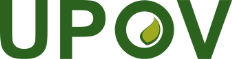 FUnion internationale pour la protection des obtentions végétalesComité techniqueCinquante-neuvième sessionGenève, 23 et 24 octobre 2023TC/59/16Original:  anglaisDate:  12 septembre 2023
English
français
deutsch
españolExample Varieties/
Exemples/
Beispielssorten/
Variedades ejemplo
Note/
Nota1. 
(*)
(+)VG/
VSPloidyPloïdiePloidiePloidíaQLdiploiddiploïdediploiddiploideTurquoise2triploidtriploïdetriploidtriploidePerle3tetraploidtétraploïdetetraploidtetraploide4polyploidpolyploïdepolyploidpolyploide5
English
français
deutsch
españolExample Varieties/
Exemples/
Beispielssorten/
Variedades ejemplo
Note/
Nota1. 
(*)
(+)VG/
VSPloidyPloïdiePloidiePloidíaQLdiploiddiploïdediploiddiploideTurquoise2triploidtriploïdetriploidtriploidePerle3tetraploidtétraploïdetetraploidtetraploide4polyploidpolyploïdepolyploidpolyploide5